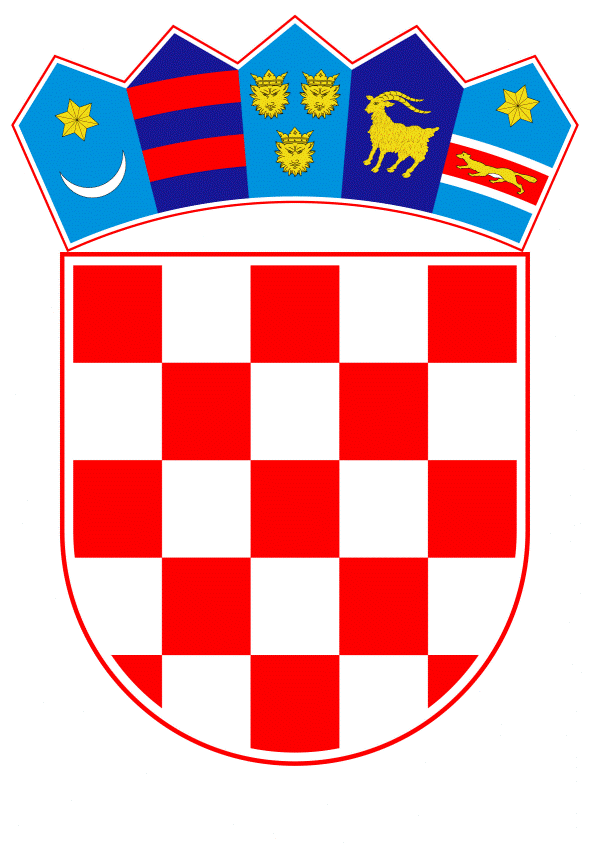 VLADA REPUBLIKE HRVATSKEZagreb, 30. lipnja 2023._________________________________________________________________________________________________________________________________________________________________________________________________________________________________PRIJEDLOGNa temelju članka 31. stavka 3. Zakona o Vladi Republike Hrvatske („Narodne novine“, br. 150/11., 119/14., 93/16., 116/18. i 80/22.), a u vezi s točkom 3. Zaključka Vlade Republike Hrvatske o prihvaćanju Akcijskog plana za unaprjeđenje financijske pismenosti potrošača za 2021. i 2022. godinu („Narodne novine“, broj 68/21.), Vlada Republike Hrvatske je na sjednici održanoj ____________________ 2023. godine donijelaZAKLJUČAK1. Prihvaća se Izvješće o provedbi Akcijskog plana za unaprjeđenje financijske pismenosti potrošača za 2021. i 2022. godinu, koje je Vladi Republike Hrvatske dostavilo Ministarstvo financija aktom KLASA: 011-01/23-01/1, URBROJ: 513-06-04-23-76 od 31. svibnja 2023. 2. Ministarstvo financija će o ovome Zaključku izvijestiti sve nositelje provedbe mjera i aktivnosti iz Akcijskog plana za unaprjeđenje financijske pismenosti potrošača za 2021. i 2022. godinu.3. Zadužuje se Ministarstvo financija da Izvješće iz točke 1. ovoga Zaključka objavi na svojim mrežnim stranicama.KLASA:URBROJ: Zagreb, OBRAZLOŽENJETemeljem Nacionalnog strateškog okvira financijske pismenosti potrošača za razdoblje od 2021. do 2026. godine („Narodne novine“, broj 68/21.) izrađuju se akcijski planovi za unaprjeđenje financijske pismenosti potrošača građana Republike Hrvatske kojima se definiraju mjere i aktivnosti, su/nositelji aktivnosti, korisnici, rokovi za njihovu provedbu, izvori financiranja i pokazatelji uspješnosti.Planiranje, ostvarivanje i praćenje mjera i aktivnosti financijskog opismenjavanja provode članovi Operativne radne grupe za koordinaciju zajedničkih aktivnosti za provedbu Nacionalnog strateškog okvira financijske pismenosti koju imenuje ministar financija, koji o tome izvještavaju Ministarstvo financija te raspravljaju i predlažu unaprjeđivanje stanja u području financijskog opismenjavanja.Ministarstvo financija, kao nositelj i koordinator aktivnosti u vezi s financijskom pismenošću, izrađuje prijedloge akcijskih planova za unaprjeđenje financijske pismenosti potrošača i prijedloge izvješća o njihovoj provedbi, te iste podnosi Vladi Republike Hrvatske.Istekom dvogodišnjeg razdoblja važenja Akcijskog plana za unaprjeđenje financijske pismenosti za 2021. i 2022. godinu („Narodne novine“, broj 68/21.), na temelju točke 3. Zaključka Vlade Republike Hrvatske o prihvaćanju Akcijskog plana za unaprjeđenje financijske pismenosti potrošača za 2021. i 2022. godinu, KLASA: 022-03/21-07/02, URBROJ: 50301-05/31-21-8 od 18. lipnja 2021. godine („Narodne novine“, br. 68/21.) potrebno je donijeti Izvješće o provedbi Akcijskog plana za unaprjeđenje financijske pismenosti potrošača za 2021. i 2022. godinu (u daljnjem tekstu: Izvješće).Izvješće prikazuje djelovanje i postignuća članova Operativne radne grupe i njihovih suradnika u provedbi mjera i aktivnosti financijskog opismenjavanja u 2021. i 2022. godini. Operativnu radnu grupu u odnosnom razdoblju čine: Ministarstvo financija (MFIN), Ministarstvo financija, Porezna uprava (PU), Ministarstvo znanosti i obrazovanja (MZO), Ministarstvo gospodarstva i održivog razvoja (MINGOR), Ministarstvo pravosuđa i uprave (MPU), Ministarstvo rada, mirovinskog sustava, obitelji i socijalne politike (MROSP), Agencija za odgoj i obrazovanje (AZOO), Hrvatska agencija za nadzor financijskih usluga (HANFA), Financijska agencija (FINA), Hrvatska narodna banka (HNB), Hrvatski ured za osiguranje (HUO), Hrvatska udruga banaka (HUB), Štedopis, Institut za financijsko obrazovanje Zagreb (ŠTEDOPIS), Hrvatski institut za financijsku edukaciju (HIFE), Savez samostalnih sindikata Hrvatske (SSSH), Hrvatska udruga poslodavaca (HUP), Udruga društava za upravljanje mirovinskim fondovima i mirovinskih osiguravajućih društava (UMFO), Ekonomski fakultet Zagreb (EFZG), Hrvatska gospodarska komora (HGK) i Zagrebačka burza d.d. (ZSE).Izvješće se sastoji od tekstualnog dijela i detaljnijeg tabličnog dijela koji slijedi strukturu i sadržaj Akcijskog plana za unaprjeđenje financijske pismenosti potrošača za 2021. i 2022. godinu. U tablicama je u zadnjem stupcu za svaku od ciljnih skupina (za djecu i mlade, odrasle osobe mlađe dobi, odrasle osobe koje ostvaruju prihode i osobe starije dobi) naznačeno u kojoj je mjeri aktivnost provedena („Provedeno“, „Djelomično provedeno“ ili „Nije provedeno“), a u zagradama su sažeto navedeni pokazatelji njihove realizacije brojem provedenih aktivnosti, brojem sudionika te drugim indikatorima uspješnosti.Predlagatelj:Ministarstvo financijaPredmet:Izvješće o provedbi Akcijskog plana za unaprjeđenje financijske pismenosti potrošača za 2021. i 2022. godinu PREDSJEDNIKmr.sc. Andrej Plenković